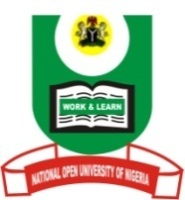 NATIONAL OPEN UNIVERSITY OF NIGERIAFACULTY OF SOCIAL SCIENCESDEPARTMENT OF POLITICAL SCIENCEJANUARY/FEBRUARY, 2017_2 EXAMINATION QUESTIONSCOURSE CODE:  POL 315COURSE TITLE: THEORY AND PRACTICE OF MARXISM   INSTRUCTION:  Answer only three QuestionsTIME ALLOWED: 3 HoursIdentify and explain the major contents of Marx’s dialectical materialism(23 marks)Discuss the conditions that led to the emergence of class societies (23marks)Discuss Marx’s idea of the state as instrument of class rule(23 marks)Briefly explain the usefulness of the following terms as understood by Marxists(a) Class consciousness (b) Class(23 marks)Distinguish between the Marxists and bourgeois political economies (23Marks)